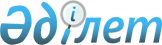 Об утверждении Положения государственного учреждения "Тупкараганский районный отдел занятости, социальных программ и регистрации актов гражданского состояния"
					
			Утративший силу
			
			
		
					Постановление акимата Тупкараганского района Мангистауской области от 29 марта 2016 года № 61. Зарегистрировано Департаментом юстиции Мангистауской области от 29 апреля 2016 года № 3034. Утратило силу постановлением акимата Тупкараганского района Мангистауской области от 3 февраля 2020 года № 15
      Сноска. Утратило силу постановлением акимата Тупкараганского района Мангистауской области от 03.02.2020 № 15 (вводится в действие по истечении десяти календарных дней после дня его первого официального опубликования).

      Примечание РЦПИ.
В тексте документа сохранена пунктуация и орфография оригинала.
      В соответствии с Законом Республики Казахстан от 23 января 2001 года "О местном государственном управлении и самоуправлении в Республике Казахстан", Законом Республики Казахстан от 1 марта 2011 года "О государственном имуществе" и Указом Президента Республики Казахстан от 29 октября 2012 года № 410 "Об утверждении Типового положения государственного органа Республики Казахстан", акимат Тупкараганского района ПОСТАНОВЛЯЕТ:
      1. Утвердить прилагаемое Положение государственного учреждения "Тупкараганский районный отдел занятости, социальных программ и регистрации актов гражданского состояния".
      2. Государственному учреждению "Тупкараганский районный отдел занятости, социальных программ и регистрации актов гражданского состояния" (М. Дощанов) обеспечить государственную регистрацию данного постановления в органах юстиции, его официальное опубликование в информационно-правовой системе "Әділет" и в средствах массовой информации.
      3. Контроль за исполнением настоящего постановления возложить на заместителя акима района Алтынгалиева Т.
      4. Настоящее постановление вступает в силу со дня государственной регистрации в органах юстиции и вводится в действие по истечении десяти календарных дней со дня его первого официального опубликования.  Положение государственного учреждения  "Тупкараганский районный отдел занятости, социальных программ и регистрации актов гражданского состояния"
 1. Общие положения
      1. Государственное учреждение "Тупкараганский районный отдел занятости, социальных программ и регистрации актов гражданского состояния" является государственным органом Республики Казахстан, осуществляющим руководство в сферах занятости, социальных программ и регистрации актов гражданского состояния.
      2. Государственное учреждение "Тупкараганский районный отдел занятости, социальных программ и регистрации актов гражданского состояния" осуществляет свою деятельность в соответствии с Конституцией и законами Республики Казахстан, актами Президента и Правительства Республики Казахстан, иными нормативными правовыми актами, а также настоящим Положением.
      3. Государственное учреждение "Тупкараганский районный отдел занятости, социальных программ ирегистрации актов гражданского состояния" является юридическим лицом в организационно-правовой форме государственного учреждения, имеет печати и штампы со своим наименованием на государственном языке, бланки установленного образца, а также в соответствии с законодательством Республики Казахстан счета в органах казначейства.
      4. Государственное учреждение "Тупкараганский районный отдел занятости, социальных программ ирегистрации актов гражданского состояния" вступает в гражданско-правовые отношения от собственного имени.
      5. Государственное учреждение "Тупкараганский районный отдел занятости, социальных программ ирегистрации актов гражданского состояния" имеет право выступать стороной гражданско-правовых отношений от имени государства, если оно уполномочено на это в соответствии с законодательством.
      6. Государственное учреждение "Тупкараганский районный отдел занятости, социальных программ и регистрации актов гражданского состояния" по вопросам своей компетенции в установленном законодательством порядке принимает решения, оформляемые приказами руководителя государственного учреждения "Тупкараганский районный отдел занятости, социальных программ и регистрации актов гражданского состояния" и другими актами, предусмотренными законодательством Республики Казахстан.
      7. Структура и лимит штатной численности государственного учреждение "Тупкараганский районный отдел занятости, социальных программ и регистрации актов гражданского состояния" утверждаются в соответствии с действующим законодательством.
      8. Местонахождение юридического лица: индекс 130500, Республика Казахстан, Мангистауская область, Тупкараганский район, город Форт-Шевченко, улица Кызылбаева дом № 5.
      9. Полное наименование государственного органа - государственное учреждение "Тупкараганский районный отдел занятости, социальных программ и регистрации актов гражданского состояния".
      10. Настоящее Положение является учредительным документом государственного учреждения "Тупкараганский районный отдел занятости, социальных программ и регистрации актов гражданского состояния".
      11. Финансирование деятельности государственного учреждения "Тупкараганский районный отдел занятости, социальных программ и регистрации актов гражданского состояния" осуществляется из местного бюджета.
      12. Государственному учреждению "Тупкараганский районный отдел занятости, социальных программ и регистрации актов гражданского состояния" запрещается вступать в договорные отношения с субъектами предпринимательства на предмет выполнения обязанностей, являющихся функциями государственного учреждения "Тупкараганский районный отдел занятости, социальных программ и регистрации актов гражданского состояния".
      Если законодательными актами государственному учреждению "Тупкараганский районный отдел занятости, социальных программ и регистрации актов гражданского состояния" предоставлено право осуществлять приносящую доходы деятельность, то доходы, полученные от такой деятельности, направляются в доход государственного бюджета.
      Режим работы государственного учреждения "Тупкараганский районный отдел занятости, социальных программ и регистрации актов гражданского состояния" определяется в соответствии с требованиями действующего законодательства Республики Казахстан. 2. Миссия, основные задачи, функции, права и обязанности государственного органа
      13. Миссиягосударственного учреждения "Тупкараганский районный отдел занятости, социальныхпрограмм и регистрации актов гражданского состояния": осуществление функции и ведение государственной политики в сферах занятости, социальных программ и регистраций актов гражданского состояния.
      14. Основные задачи:
      1) реализация государственной политики в сферах занятости и социальных программ;
      2) реализация регистрации актов гражданского состояния;
      3) иные задачи, возложенные на него действующим законодательством Республики Казахстан.
      15. Функции: 
      1) регистрация безработных;
      2) организация общественых работ;
      3) профессиональная подготовка и переподготовка безработных;
      4) организация оказания социальной и благотворительной помощи отдельным категориям нуждающихся граждан;
      5) государственная регистрация актов гражданского состояния;
      6)ведение информационной системы "Записи актов гражданского состояния";
      7) оказание информационных услуг по государственной регистрации актов гражданского состояния;
      8) государственная регистрация рождения, в том числе внесение изменений, дополнений и исправлений в записи актов гражданского состояния;
      9) государственная регистрация заключения брака (супружества), в том числевнесение изменений, дополнений и исправлений в записи актов гражданского состояния;
      10) выдача павторных свидетельств или справок о государстенной регистрации актов гражданского состояния;
      11) государственная регистрация установления отцовства, в том числе внесение изменений, дополнений и исправлений в записи актов гражданского состояния;
      12) государственная регистрация перемены имени, отчества, фамилии, в том числе внесение изменений, дополнений и исправлений в записи актов гражданского состояния;
      13) восстановление записей актов гражданского состояния;
      14) государственная регистрация смерти, в том числе внесение изменений, дополнений и исправлений в записи актов гражданского состояния;
      15) государственная регистрация усыновления (удочерения), в том числевнесение изменений, дополнений и исправлений в записи актов гражданского состояния;
      16) государственная регистрация расторжения брака(супружества), в том числе внесение изменений, дополнений и исправлений в записи актов гражданского состояния.
      16. Государственное учреждение "Тупкараганский районный отдел занятости, социальных программ и регистрации актов гражданского состояния" имеет право:
      1) запрашивать и получать необходимые информаций от предприятий, организаций и учреждений независимо от форм собственности по вопросам, 
      относящимся к компетенции государственного учреждения "Тупкараганский районный отдел занятости, социальныхпрограмм и регистрации актов гражданского состояния";
      2) вносить в местные исполнительные органы предложении по подготовке и проведению общественных работ в организациях, подготовке и переподготовке безработных, вопросам регистрации актов гражданского состояния;
      3) организовывать проведение общественных акций и программ, связанных с социальной поддержкой населения;
      4) проводить в установленном порядке конференции, семинары и совещания по проблемам занятости;
      5) направлять запросы в государственные органы и организации по вопросам регистрации актов гражданского состояния;
      6) осуществлять иные права, не противоречащие действующему законодательству Республики Казахстан.
      17. Государственное учреждение "Тупкараганский районный отдел занятости, социальных программ и регистрации актов гражданского состояния" обязано:
      1) соблюдать действующее законодательство Республики Казахстан;
      2) в установленном порядке уплачивать налоги и другие обязательные платежи в бюджет;
      3) нести ответственность в соответствии с действующими законодательными актами Республики Казахстан. 3. Организация деятельности государственного органа
      18. Руководство государственное учреждения "Тупкараганский районный отдел занятости, социальных программ и регистрации актов гражданского состояния" осуществляется первым руководителем, который несет персональную ответственность за выполнение возложенных на государственное учреждение "Тупкараганский районный отдел занятости, социальных программ и регистрации актов гражданского состояния" задач и осуществление им своих функций.
      19. Первый руководитель государственного учреждения "Тупкараганский районный отдел занятости, социальных программ и регистрации актов гражданского состояния" назначается на должность и освобождается от должности акимом Тупкараганского района в соответствии с законодательством Республики Казахстан.
      20. Полномочия первого руководителя государственного учреждения "Тупкараганский районный отдел занятости, социальных программ и регистрации актов гражданского состояния":
      1) определяет обязанности и полномочии работников государственного учреждения "Тупкараганский районный отдел занятости, социальных программ и регистрации актов гражданского состояния";
      2) принимает меры, направленные на противодействие коррупции в государственном учреждении "Тупкараганский районный отдел занятости, социальных программ и регистрации актов гражданского состояния" и несет персональную ответственность за принятие антикоррупционных мер;
      3) в соответствии с действующим законодательством Республики Казахстан назначает на должность и освобождает от должности работников государственного учреждения "Тупкараганский районный отдел занятости, социальных программ и регистрации актов гражданского состояния";
      4) вустановленном действующим законодательством Республики Казахстан порядке принимает решение о поощрений,оказание материальной помощи и налагает дисциплинарные взыскания на работников государственного учреждения "Тупкараганский районный отдел занятости, социальных программ и регистрации актов гражданского состояния";
      5) представляет интересы государственного учреждения "Тупкараганский районный отдел занятости, социальных программ и регистрации актов гражданского состояния" в государственных органах и иных организациях;
      6) в пределах своей компетенции осуществляет иные полномочия в соответствии с действующим законодательством Республики Казахстан;
      21. Исполнение полномочий первого руководителя государственного учреждения "Тупкараганский районный отдел занятости, социальных программ и регистрации актов гражданского состояния" в период его отсутствия осуществляется лицом, замещающим его в соответствии с действующим законодательством. 4. Имущество государственного органа
      22. Государственное учреждение "Тупкараганский районный отдел занятости, социальных программ и регистрации актов гражданского состояния" может иметь на праве оперативного управления обособленное имущество в случаях, предусмотренных законодательством.
      23. Имущество государственного учреждения "Тупкараганский районный отдел занятости, социальных программ и регистрации актов гражданского состояния" формируется за счет имущества, переданного ему собственником, а также имущества (включая денежные доходы), приобретенного в результате собственной деятельности и иных источников, не запрещенных законодательством Республики Казахстан.
      24. Имущество, закрепленное за государственным учреждением "Тупкараганский районный отдел занятости, социальных программ и регистрации актов гражданского состояния", относится к коммунальной собственности.
      25. Государственное учреждение "Тупкараганский районный отдел занятости, социальных программ и регистрации актов гражданского состояния" не вправе самостоятельно отчуждать или иным способом распоряжаться закрепленным за ним имуществом и имуществом, приобретенным за счет средств, выданных ему по плану финансирования, если иное не установлено законодательством. 5. Реорганизация и ликвидация государственного органа
      26. Реорганизация и ликвидация государственного учреждения "Тупкараганский районный отдел занятости, социальных программ и регистрации актов гражданского состояния" осуществляются в соответствии с законодательством Республики Казахстан.
					© 2012. РГП на ПХВ «Институт законодательства и правовой информации Республики Казахстан» Министерства юстиции Республики Казахстан
				
      Аким района

Т. Асауов
Утверждено постановлением
акимата Тупкараганского района
от 29 марта 2016 года
№ 61